                                                           ____________________                                                          |                    |                                                          | Model 2006 ITL 013 |                                                          |____________________|    Semnificaţia coloanei A din formularul de mai jos este următoarea:    A - Valoarea serviciilor de reclamă şi publicitate fără TVA ______________________________________________________________________________| Contribuabilul/împuternicit ........., |                                      || CNP ................................., |               |     ROMÂNIA          |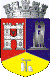 | B.I./C.I./C.I.P. serie .... nr. ....., |               |                      || judeţ ............. loc. ............. |               | Municipiul DEJ       || cod poştal ........... sector ......., |               | Directia Economica   || str. .............. nr. ..., bloc .... |               | Str. 1 Mai,nr.2      |                 | scara.. etaj ... ap. ... tel. ......   |               | Tel:0264/211790      || fax ................, adresă de e-mail |               | Fax:02642/212388     || ...................................... |               |                      || Contribuabilul ............., Codul de |               |Codul de identificare || identificare fiscală ................, |               |fiscală: 4349179      || judeţ ............. loc. ............. |                                      || cod poştal ........... sector ......., |                                      || str. .............. nr. ..., bloc .... | Nr. rol nominal     Nr. ..../data    || scara ... etaj ... ap. ... tel. ...... | unic ..........     elib. .../200..  || fax ................, adresă de e-mail |                                      || ............, înregistrat la registrul |                                      || comerţului ........ la nr. .........., |                                      || cont IBAN ................, deschis la |                                      || ...................................... |                                      ||________________________________________|______________________________________|    Nr. şi data înregistrării    ........../..............    La organul fiscal ______________________________________________________________________________|          DECLARAŢIE FISCALĂ            |          DECIZIE DE IMPUNERE        || pentru stabilirea taxei pentru servicii| pentru stabilirea taxei pentru      || de reclamă şi publicitate depusă pentru| servicii de reclamă şi publicitate  || anul 20..                              | pentru anul 20..                    ||                                        |                                     ||    Subsemnatul în temeiul prevederilor |    În conformitate cu prevederile   || Legii nr. 571/2003 privind Codul       | Legii nr. 571/2003 privind Codul    || fiscal, cu modificările şi completările| fiscal, cu modificările şi          || ulterioare declar că, (denumire        | completările ulterioare şi a        || contribuabil) ......................., | H.G. nr. 44/2004 pentru aprobarea   || avem în derulare următoarele           | Normelor metodologice de aplicare a || contracte de publicitate:              | Legii nr. 571/2003 privind Codul    ||                                        | fiscal, cu modificările şi          ||                                        | completările ulterioare şi a        ||                                        | O.G. nr. 92/2003 privind Codul de   ||                                        | procedură fiscală, cu modificările  ||                                        | şi completările ulterioare se       ||                                        | stabilesc următoarele obligaţii de  ||                                        | plată faţă de bugetul local al      ||                                        | comunei/oraşului/municipiului/      ||                                        | sectorului ........................ || _______________________________________|____________________________________ |||Nr. |Beneficiar| Contract|Data    | A || Cota | Taxă datorată)|   Termenele ||||crt.|          | nr. din |intrării|   ||   %  |      (lei)    |   de plată  ||||    |          | data    |în      |   ||      |               |             ||||    |          |         |vigoare |   ||      |               |             ||||____|__________|_________|________|___||______|_______________|_____________|||| (0)|   (1)    |   (2)   |  (3)   |(4)||  (5) |(6) = (4) x (5)|      (7)    ||||____|__________|_________|________|___||______|_______________|_____________||||  1.|          |         |        |   ||      |               |             ||||____|__________|_________|________|___||______|_______________|_____________||||  2.|          |         |        |   ||      |               |             ||||____|__________|_________|________|___||______|_______________|_____________||||  3.|          |         |        |   ||      |               |             ||||____|__________|_________|________|___||______|_______________|_____________||||  4.|          |         |        |   ||      |               |             ||||____|__________|_________|________|___||______|_______________|_____________||||  5.|          |         |        |   ||      |               |             ||||____|__________|_________|________|___||______|_______________|_____________||||  6.|          |         |        |   ||      |               |             ||||____|__________|_________|________|___||______|_______________|_____________||||  7.|          |         |        |   ||      |               |             ||||____|__________|_________|________|___||______|_______________|_____________||||  8.|          |         |        |   ||      |               |             ||||____|__________|_________|________|___||______|_______________|_____________||||    |          |         |        |   ||      |               |             ||||____|__________|_________|________|___||______|_______________|_____________|||                                        | Pentru neachitarea taxei până la    ||       Director      Şef compartiment   | termenele arătate mai sus, se vor   ||       P.J.,         contabil,          | calcula accesorii până la data      || L.S. ...........    ................   | plăţii.                             ||      (prenumele,      (prenumele,      | Prezentul titlu de creanţă devine   ||      numele şi        numele şi        | titlu executoriu în condiţiile      ||      semnătura)       semnătura)       | legii.                              ||________________________________________| Împotriva măsurilor dispuse prin    ||                                        | prezenta se poate face contestaţie, || Am primit un exemplar al deciziei de   | care se depune în termen de 30 zile || impunere,                              | de la comunicare, la organul fiscal || Prenume şi nume ....................., | emitent.                            || CNP .................................. |                                     || B.I./C.I.P./C.I. serie .... nr. ...... | Conducătorul organului fiscal,      || Semnătură contribuabil _______________ | ..............................      || Data __/__/____ sau                    |  (prenume, nume şi ştampilă)        || Nr. şi data confirmării de primire:    |                                     || ______________________________________ |          Întocmit azi data ........ ||                                        |          .......................... ||                                        |          (funcţia, prenume şi nume) ||________________________________________|_____________________________________|